                 2022-2023 SEASON      MINIMUM COACHING REQUIREMENTS HC = Head Coach      AC = Assistant Coach 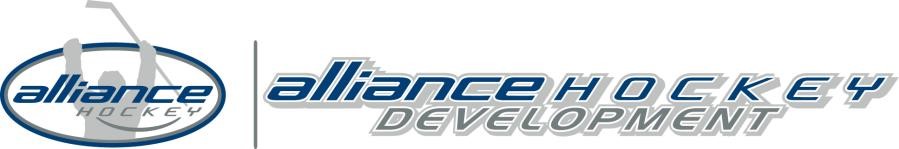 NOTES: All Team Officials (Coach, Trainer & Manager) require Respect in Sport Activity Leader, Gender Identity & Expression Course and HU-Planning a Safe Return to Hockey.  All A, AA, AAA Coaches require the online Hockey University Checking (HU-Checking) module at U14 (Minor Bantam) & above. All qualifications must be registered with ALLIANCE Hockey.  The “Old NCCP” Intermediate and Level Coach Certifications are acceptable at all levels excluding Head Coaches at U14 (Minor Bantam) to U18 (Midget) AAA and U9 (Novice) & below. All Trained Coach 1 – Intro to Coach and Coach 2 – Coach Level Coaches must complete the online Hockey University Modules (HU-Online 1/2) before attending a Clinic. Upon registration of a Clinic, the Clinic Administrator will provide a participant with a direct link for the Hockey University Modules. On-Ice Helpers: Respect in Sport Activity Leader and Gender Identity & Expression Course is recommended Refer to the ALLIANCE Hockey Online Manual of Operations for all Team Official requirements (including Trainer). Division House League/  House League Select Minor Development (MD) Seeded (A/AA) Pavilion (AAA) (U7 & Below) Initiation Program   HC: Coach 1 – Intro to Coach* AC: NCCP is optional U8 (Minor Novice) U9 (Novice) HC: Coach 1 – Intro to Coach* AC: NCCP is optional HC: Coach 1 – Intro to Coach* AC: Coach 1 – Intro to Coach* U10 (Minor Atom) U11 (Atom) HC: Coach 2 – Coach Level  AC: NCCP is optional HC: Coach 2 – Coach Level AC: Coach 2 – Coach Level HC: Coach 2 – Coach Level AC: Coach 2 – Coach Level HC: Coach 2 – Coach Level AC: Coach 2 – Coach Level U12 (Minor Peewee) U13 (Peewee)  HC: Coach 2 – Coach Level  AC: NCCP is optional HC: Development 1 Trained AC: Coach 2 – Coach Level HC: Development 1 Certified AC: Coach 2 – Coach Level HC: Development 1 Certified  AC: Development 1 Trained U14 (Minor Bantam) U15 (Bantam) HC: Coach 2 – Coach Level  AC: NCCP is optional HC: Development 1 Trained AC: Coach 2 – Coach Level HC: Development 1 Certified AC: Coach 2 – Coach Level HC: High Performance 1 Certified AC: Development 1 Trained U16 (Minor Midget) U18 (Midget)  HC: Coach 2 – Coach Level  AC: NCCP is optional HC: Development 1 Trained AC: Coach 2 – Coach Level HC: Development 1 Certified AC: Coach 2 – Coach Level HC: High Performance 1 Certified  AC: Development 1 Trained U21 (Juvenile) HC: Coach 2 – Coach Level  AC: NCCP is optional • *Coaches in divisions U9 (Novice) and below MUST obtain a Coach 1 – Intro to Coach qualification. As per Hockey Canada, NO other qualifications will be accepted.  